-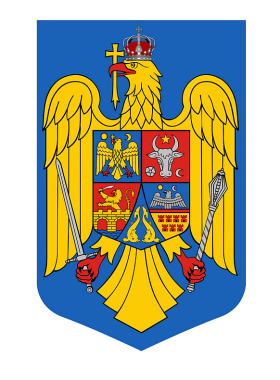 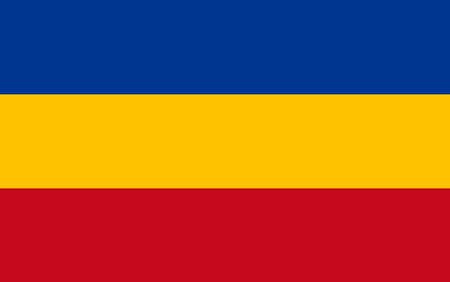 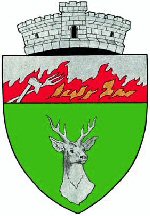 D I S P O Z I Ţ I EPrivind modificarea cuantumului venitului minim garantat pentru beneficiarii de ajutor social din comuna Mehadica ca urmare a aplicării noii valori a Indicatorului Social de Referință - (IRS )Primarul comunei Mehadica – Urechiatu Ion, Având în vedere: Comunicarea de presă publicată în data de 23.02.2022 pe site-ul Ministerului Muncii și Solidarității Sociale care prevede că toate beneficiile care se raportează la Indicatorul Social de Referință (ISR) vor crește de la 01.03.2022 , ca urmare a majorării cu 5,1% a acestui indicator;Referatul compartimentului de specialitate privind modificarea cuantumurilor  pentru beneficiile sociale, ale caror cuantumuri se raporteaza la ISR;Prevederile Legii 225/2021 privind indexarea Indicatorului Social de Referinta (ISR) cu rata medie a inflatiei;Prevederile art.4 din Legea nr.416/2001 privind venitul minim garantat cu modificările şi completările ulterioare aprobate prin Legea 276/2010 şi OUG 42/2013;Prevederile art. 33^2 din Legea nr. 76/2002 privind sistemul asigurărilor pentru șomaj și stimularea ocupării forței de muncă , modificată și completată prin Legea nr. 225/2021; În temeiul prevederilor art.155, alin.(1), lit.d, alin.(5), lit.a, coroborat cu art.129, alin.(7), lit.b, art.196,alin.(1),lit.b precum și art.197 alin.(1), din O.U.G. 57/2019, privind Codul Administrativ,cu modificările si completările ulterioare;D I S P U N:         Art. 1. Începând cu data de 1 martie 2022 se majorează cuantumul venitului minim garantat pentru beneficiarii de ajutor social din comuna Mehadica, ca urmare a aplicării noii valori a Indicatorului Social de Referință -IRS , conform Anexei care face parte integrantă din prezenta dispoziție.             Art. 2. Prevederile prezentei dispoziţii vor fi duse la îndeplinire de către viceprimarul comunei şi compartimentul de asistenţă socială din cadrul aparatului de specialitate al primarului comunei Mehadica.       Art. 3. Prezenta dispoziție  poata  fi contestată conform  prevederilor Legii  nr.554/2004, privind  contenciosul administrativ, cu modificările și completările ulterioare.        Art. 4. Prezenta dispoziţie se comunică Compartimentului Asistenţă Socială din cadrul aparatului de specialitate al primarului comunei Mehadica, Agenţiei Judeţene pentru Plăţi şi Inspecţie Socială Caraş-Severin, persoanei prevăzută la art.1, Instituţiei Prefectului judeţului Caraş-Severin, conform prevederilor art. 197 alin. (1) şi alin. (4), art.199 alin. (1) din OUG 57/2019 privind Codul administrative, cu modificările şi completările ulterioare.Nr. 16Data  04.03.2022                                                                                                                                  AVIZEAZA  PRIMAR                                                                       SECRETAR GENERAL AL COMUNEIURECHIATU ION                                                            FANDEL DRAGHICI VALENTINA                                  Anexa La  Dispozitia Nr. 16/04.03.2022Tebel privind beneficiarii de ajutor social din Comuna MehadicaROMANIAJUDETUL CARAS-SEVERIN PRIMĂRIA COMUNEI MEHADICANR._______/________2022REFERATPrivind modificarea cuantumului venitului minim garantat pentru beneficiarii de ajutor social din comuna Mehadica ca urmare a aplicării noii valori a Indicatorului Social de Referință - (IRS )                Familiile si persoanele singure ale caror venituri se situeaza sub nivelul lunar al venitului minim garantat stabilit prin ordonanta de urgenta. Cuantumul lunar al Venitului Minim Garantat (VMG) este stabilit prin raportare la indicatorul social de referinta ISR a carui valoare este stabilita prin lege .
               Începând din acest an, valoarea indicatorului social de referință (ISR) se va actualiza anual, în prima zi a lunii martie. Ținând cont de faptul că anumite ajutoare de la stat sunt calculate în funcție de ISR, odată cu majorarea cuantumului indicatorului se vor majora automat și acestea.       Legea 225/2021 prevede că "Valoarea indicatorului social de referință se actualizează, din oficiu, în fiecare an, la data de 1 martie, cu rata medie anuală a inflației din anul precedent, indicator definitiv, comunicat de Institutul Național de Statistică. În situația în care rata medie anuală a inflației are valoare negativă se păstrează ultima valoare a indicatorului social de referință".
         Astfel, ținând cont de faptul că, potrivit datelor publicate de Institutul Național de Statistică, în 2021, rata inflației a fost de 5,1%, cuantumul ISR se va majora automat din martie cu aceeași valoare, urmând să se majoreze de la 500 de lei, cât este acum, la 525,5 lei.
         Asta înseamnă că se va majora și venitul minim garantat primit de familiile și persoanele singure ca formă de asistenţă socială, stabilit de Legea 416/2001.
        Nivelurile pentru VMG sunt urmatoarele:
Persoana singura = 0.283 x ISR = 149 lei 
Familia formata din 2 persoane = 0.510 x ISR = 268 lei 
Familia formata din 3 persoane = 0.714 x ISR = 376 lei
Familia formata din 4 persoane = 0.884 x ISR = 465 lei
Familia formata din 5 persoane = 1.054 x ISR = 554 lei
            Pentru fiecare alta persoana peste numarul de 5 persoane, ajutorul social se mareste cu
0.073 x ISR, adică 38 lei.
           Cuantumul ajutorului social se stabileste ca diferenta intre nivelurile mentionate mai sus si venitul net lunar al familiei sau al persoanei singure.  Propun, începând luna martie 2022 emiterea unei dispoziții privind modificarea cuantumului ajutorului social acordat beneficiarilor de VMG din cadrul primăriei comunei Mehadica.Intocmit,Bujdodo Simina NataliaNr.Crt.Nume si prenumeAdresaC.N.PCuantum ajutor sociallei/lună1GABOR IOANMehadica nr.4418203012600143762MALANCA ELISAVETAMehadica nr.2825604081106521493FOTOC GHEORGHEMehadica nr.37615805201106411494GABOR VIKTORMehadica nr.3921830507260040465